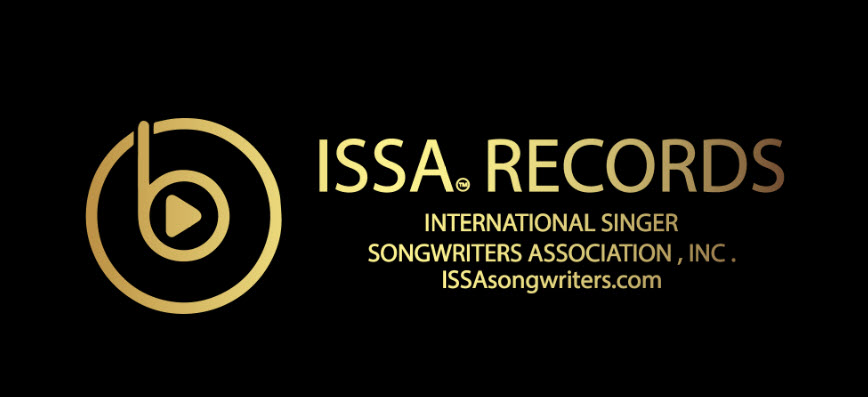 OFFICIAL PRESS RELEASEINTERNATIONAL SINGER SONGWRITERS ASSOCIATION  Atlanta Georgia   issarecords@gmail.comBEAUTIFUL FEMALE VOCALIST RELEASES NEW SINGLEAward winning, ministry driven, Americana recording artist, Tammy Renee has released a brand new single titled, “No One’ll Ever Love Me” that is currently available for purchase on all major distribution outlets including, Apple Music, iTunes, Spotify, Google Play, iHeart Radio, along with one hundred and fifty major retailers.Award winning artist Tammy Renee is an eclectic artist who sings Americana, Country, Gospel and Folk music, who's musical influences include Dolly Parton, Iris DeMent and Bonnie Raitt. She has a unique sound and an inspirational story that she uses to share a small piece of her heart.She was born in the Adirondack Mountains of upstate New York. She grew up in a musical family who enjoyed singing and playing what she refers to as "Real Life Music" Music that was built on the hard times and stories of real life.She started touring in a family band when she was only 9, and has sang with artists like Kitty Wells, Tanya Tucker, Randy Travis and Mary Chapin Carpenter.For more information, contact the International Singer Songwriters Association at issasongwriters@gmail.com